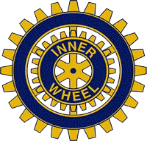 Årets motto:  Empower and Evolve  Världspresident: Christine KirbySEPTEMBER  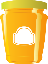 Inbjudan till månadsmöte onsdagen den 12 sept kl 18.45 på Scandic Swania.Program: VI ÖNSKAR ALLA VARMT VÄLKOMNA TILL VÅRA MÖTEN!Ta gärna med en gäst som du tror är intresserad att vara med.ÅRSAVGIFT 500 kr inbetalas till plusgiro 57 04 63-0 före 180910Kajsa Öberg                                                               Kerstin Hägerström                                          President                                                                    Sekreterare                                                                                                                                          1(2)Födelsedagar hösten 2018       Vi är alla värda att firas, ta chansen!Kajsa Öberg                 75 år      13 septemberAnita Danielsson        80 år       4 oktoberKerstin Ransjö             80 år      29 oktoberMargareta Nyman      80 år       8 novemberBritt Hallgren               80 år       5 decemberVårutflykt för IW Trollhättan och Vänersborg maj 2018, referat från Vänersborg kommer!                                              DAGORDNING	         ÅRSMÖTE 12 SEPTEMBER 2018Årsmötet öppnasVal av ordförande för mötetVal av sekreterare för mötetVal av två justerare att jämte ordförande justera protokollet för mötetÅrsmötets stadgeenliga utlysningGodkännande av dagordningenÅrsberättelseKassarapport och revisionsberättelseAnsvarsfrihet för styrelsen10. Fastställande av årsavgift11. Val av aktiva hedersmedlemmar12. Tecknande av klubbens namn13. Övriga frågor14. Årsmötet avslutas                                                                                                                                                             2(2)           TROLLHÄTTAN IWC D 236International Inner Wheel                                   SwedenMånadsbrev 1- 3 2018-2019President Kajsa ÖbergSekreterare Kerstin HägerströmÅrsmöte.  Dagordning bifogas. Skördelotteri – ta med något gott att lotta ut!  Lottpris 20.-IT. Anna-Karin Christiansson informerar: Genomgång av IW’s hemsida med lite hanteringstips. GDPR – den nya europeiska lagens inverkan på hantering av medlemsregistret och medlemmarnas samtycke att finnas i detta.Måltid 149 kr + dryck (öl eller vin 65 kr). Klubbavgift 40 kr.Anmälan senast 9 september till klubbmästare eller vice klubbmästareKlubbmästare Jana Kodesch  0708123116  jana@cabeco.seVice klubbmästare Marianne Mowitz  052017861  roland.mowitz@gmail.comBoka gärna in höstens datum redan nu: 10 okt, 14 nov, 12 dec. 